НАГРАЖДАЕТСЯ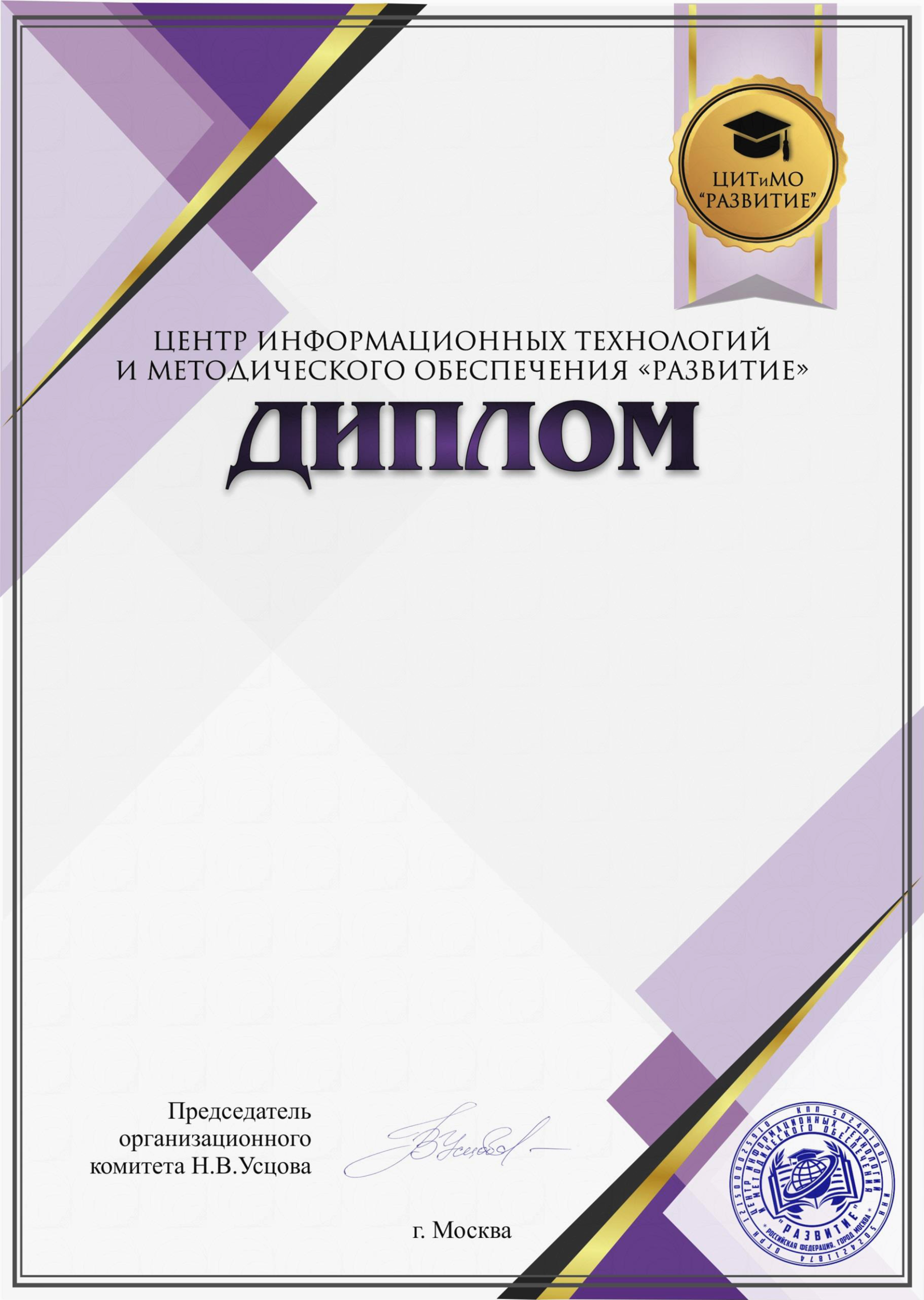 